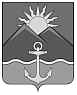                             ДУМА ХАСАНСКОГО МУНИЦИПАЛЬНОГО РАЙОНАРЕШЕНИЕпгт Славянка25.02.2021		           	      							   № 239  О Нормативном правовом акте«О внесении изменений в Нормативный правовой акт «Об Общественном совете Хасанского муниципального района»В соответствии с Конституцией Российской Федерации, Федеральным законом от 06.10.2003 № 131-ФЗ «Об общих принципах организации местного самоуправления в Российской Федерации», Уставом Хасанского муниципального района,Дума Хасанского муниципального района,РЕШИЛА:1. Принять Нормативный правовой акт «О внесении изменений в Нормативный правовой акт «Об Общественном совете Хасанского муниципального района».2. Направить Нормативный правовой акт «О внесении изменений в Нормативный правовой акт «Об Общественном совете Хасанского муниципального района» главе Хасанского муниципального района для подписания и официального опубликования.3. Настоящее решение вступает в силу со дня его принятия.Председатель Думы                                                                                          В.П. ИльинаДУМА ХАСАНСКОГО МУНИЦИПАЛЬНОГО РАЙОНАпгт СлавянкаНОРМАТИВНЫЙ ПРАВОВОЙ АКТО внесении изменений в Нормативный правовой акт «Об Общественном совете Хасанского муниципального района»Принят решением Думы Хасанского муниципального района от 25.02.2021 №239В соответствии с Конституцией Российской Федерации, Федеральным законом от 06.10.2003 № 131-ФЗ «Об общих принципах организации местного самоуправления в Российской Федерации», Уставом Хасанского муниципального района, в целях приведения в соответствие с действующим законодательством Российской Федерации,1. Внести в Нормативный правовой акт от 05.05.2015 № 57-НПА «Об Общественном совете Хасанского муниципального района», утвержденный решением Думы Хасанского муниципального района от 29.04.2015 № 186, следующие изменения:в подпункте 7 пункта 8.1. раздела 8 слова «членом Совета Федерации Федерального Собрания» заменить словами «сенатором».2. Настоящий Нормативный правовой акт вступает в силу со дня его официального опубликования.Глава Хасанского муниципального района                                                                              И.В. СтепановпгтСлавянка01.03.2021 года№ 74-НПА